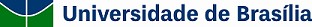 FORMULÁRIO ESPECÍFICO PESQUISADOR(A) COLABORADOR(A)Brasília _____ de _______________ de ______          _______________________________            AssinaturaROTEIRO PARA RELATÓRIO DE ATIVIDADESInformações que deverão constar no Relatório de Atividades:Atividades de Ensino/OrientaçãoDisciplinas de graduação lecionadas;Disciplinas de pós-graduação lecionadas;Dissertações/Teses orientadas;Dissertações/Teses em orientação;Outros.Atividades de pesquisaParticipação em Grupo de PesquisaProjetos de Pesquisa desenvolvidosOutras informações relevantesProdução cientiﬁcaArtigos cientificos em periódicos especializados e indexados;Livros/Capítulos de livros;Artigos de divulgação cientifica;Participação em congressos;Outras informações (projetos financiados, bolsas recebidas etc).1. REGISTRO DE PESQUISADOR(A) COLABORADOR(A)O(A) Pesquisador(a) colaborador(a) estará vinculado(a) à(ao):(MARCAR APENAS UMA OPÇÃO)(   ) Faculdade:  	  (   ) Instituto:  	  (   ) Centro de Estudos e Pesquisa:  	  (    ) Programa de Pós-Graduação:  	Categoria do registro:(	) Sênior(	) Pleno(	) Assistente (	) Júnior I(	) Júnior IIPossui vínculo vigente para Estágio Pós-Doutoral na Universidade de Brasília?(	) Não(	) Sim.Nº do Processo SEI:  	Tempo de permanência no Estágio Pós-Doutoral: 	2. IDENTIFICAÇÃO DO PESQUISADOR(A)2. IDENTIFICAÇÃO DO PESQUISADOR(A)Nome: ____________________________________________________________________________Nome: ____________________________________________________________________________CPF:_____________________________________E-mail:____________________________________Matrícula na UnB (no caso de renovação):_________________________________________Matrícula na UnB (no caso de renovação):_________________________________________Endereço:________________________________________________________________________Endereço:________________________________________________________________________Cidade:___________________________________CEP:____________________________________Telefone: (	)	-	Celular: (	)	-	ORCID:__________________________________Link para CV Lattes:__________________________É aposentado(a) da UnB?__________________________________________________________É aposentado(a) da UnB?__________________________________________________________(	) Não(	) Sim. Desde:	/	/	Manterá vínculo empregaticio com outra Instituição? (	) Não(	) Sim. Instituição:  	(	) Declaro não possuir vínculo empregaticio com a Universidade de Brasília.